RELATÓRIO RECEBIMENTO DE ANIMAIS SILVESTRES NO MÊS DE AGOSTO-SETEMBRO DO MUNICÍPIO DE VALINHOS.Relação de óbitos de animais silvestres proveniente do Município de VALINHOS.Relação de animais silvestres em processo de reabilitação na Associação Mata Ciliar provenientes do Município de VALINHOS.RELATÓRIO FOTOGRÁFICO DE ANIMAIS SILVESTRES NO MÊS DE SETEMBRO DO MUNICÍPIO DE VALINHOS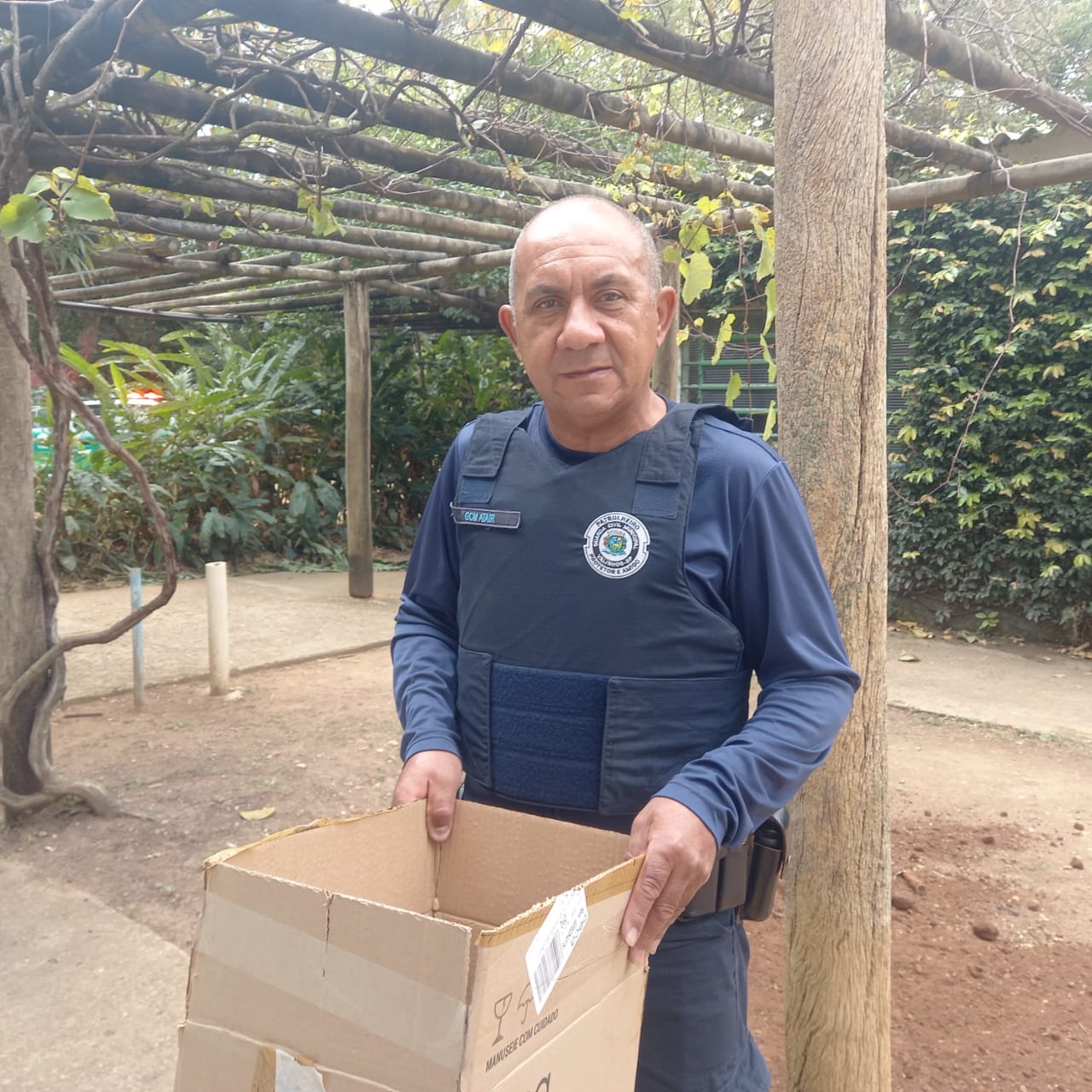 (RG 39414 e 39415) Gambá-de-orelha-branca, órfãos após a mãe ser vítima de atropelamento. Entregue pela GM no dia 08/09/2022.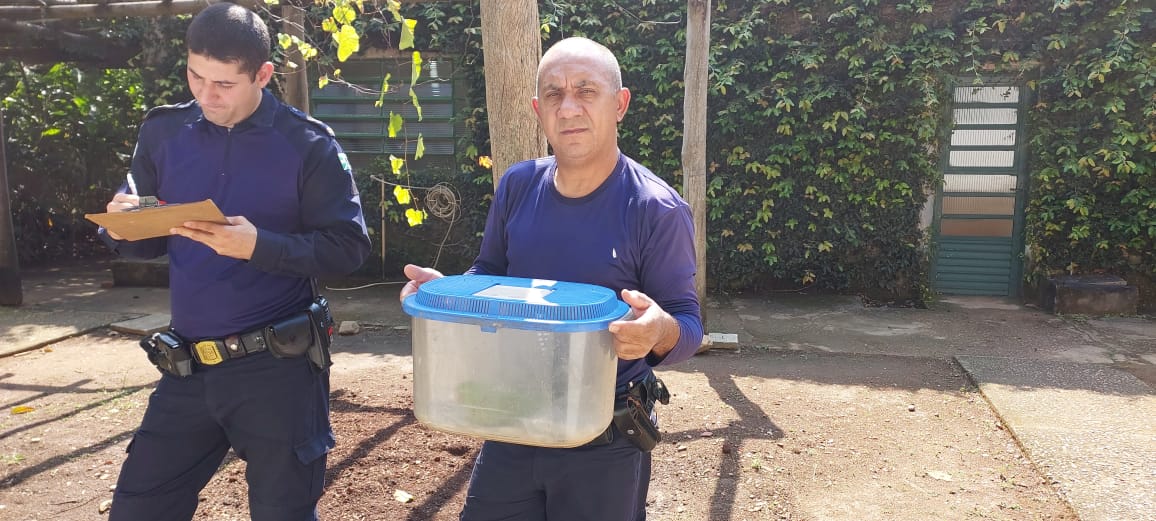 (RG 39528) Maritaca, entregue pela GM, no dia 08/09/2022, após colisão com o vidro.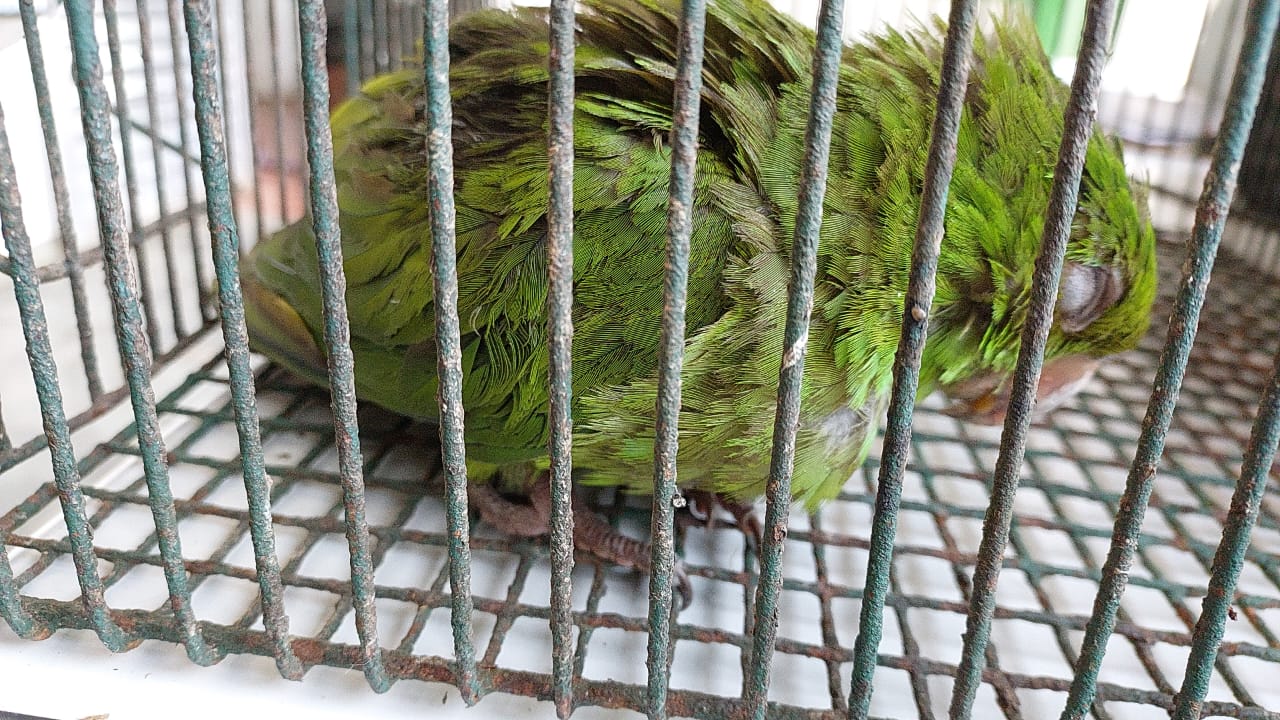 (RG 39528) Maritaca, entregue pela GM, no dia 08/09/2022, após colisão com o vidro.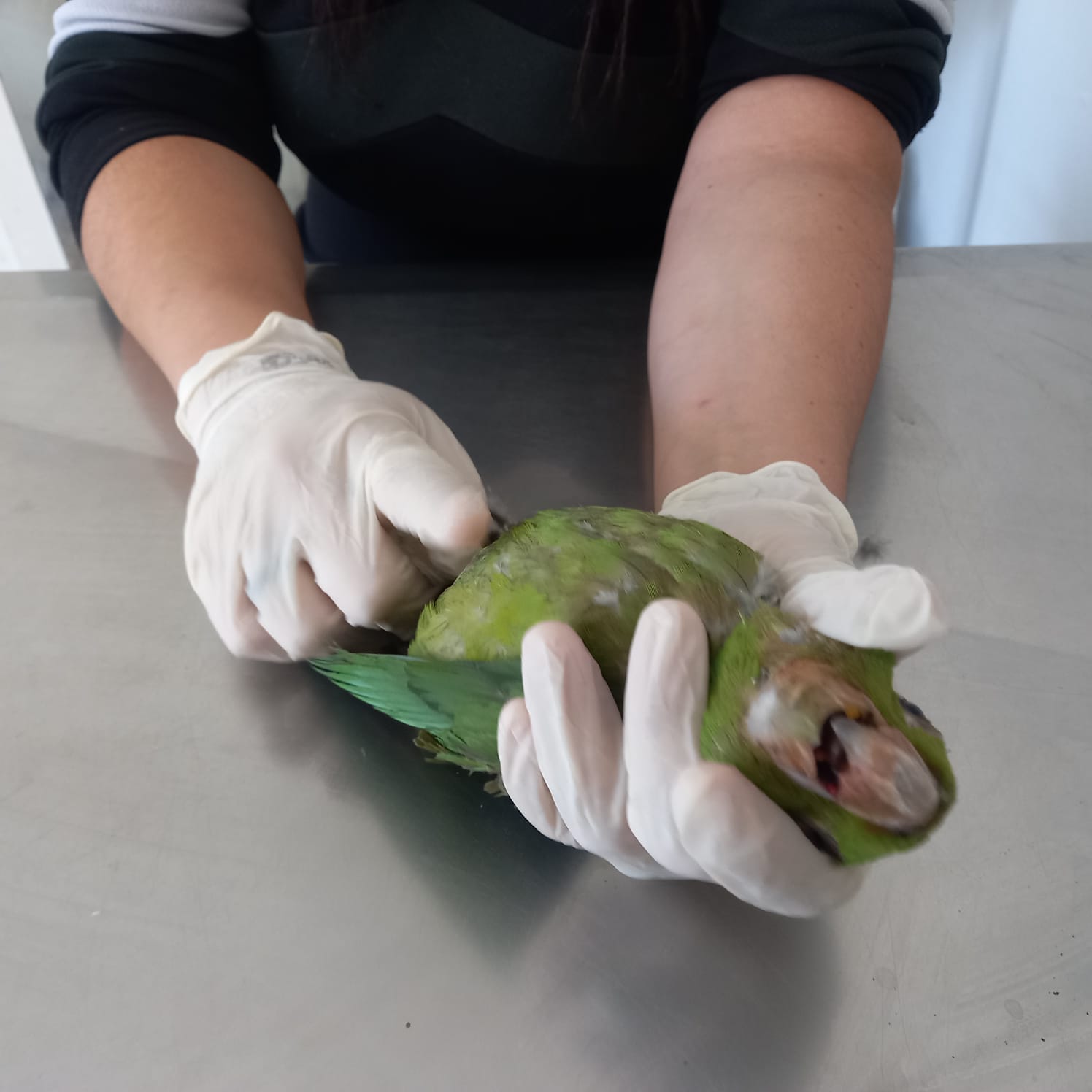 (RG 39528) Maritaca, entregue pela GM, no dia 08/09/2022, após colisão com o vidro.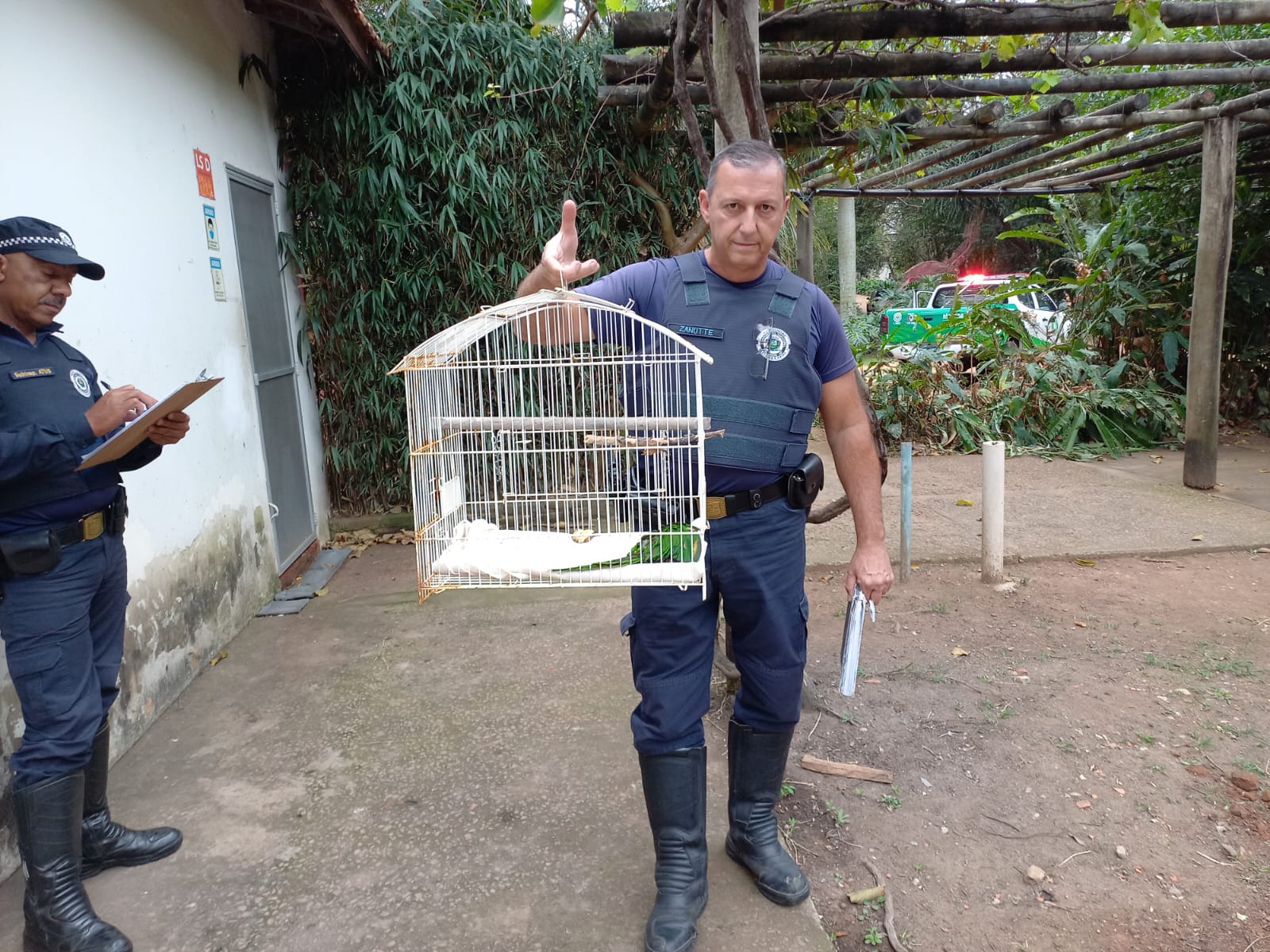 (RG 39569) Maritaca politraumatizada. Entregue pela GM no dia 13/09/2022).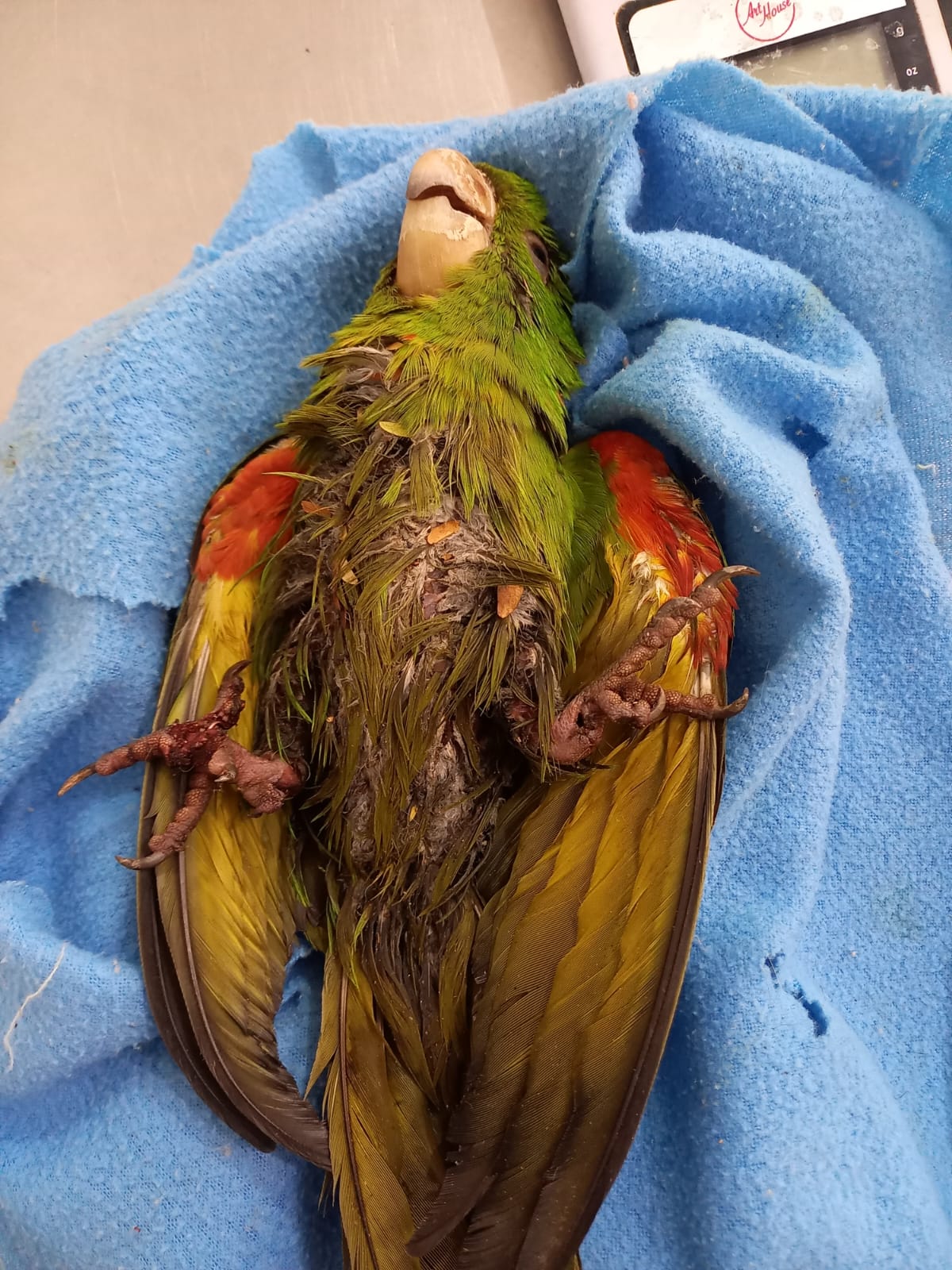 (RG 39569) Maritaca politraumatizada. Entregue pela GM no dia 13/09/2022.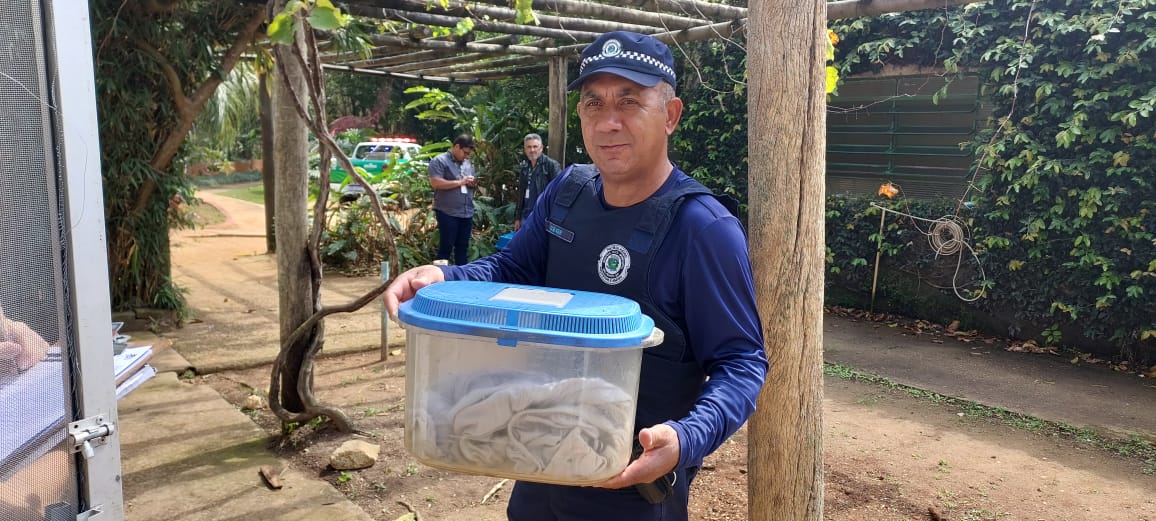 (RG 39705 a 39708) Gambás-de-orelha-branca, filhotes. Entregues pela GM no dia 20/09/2022.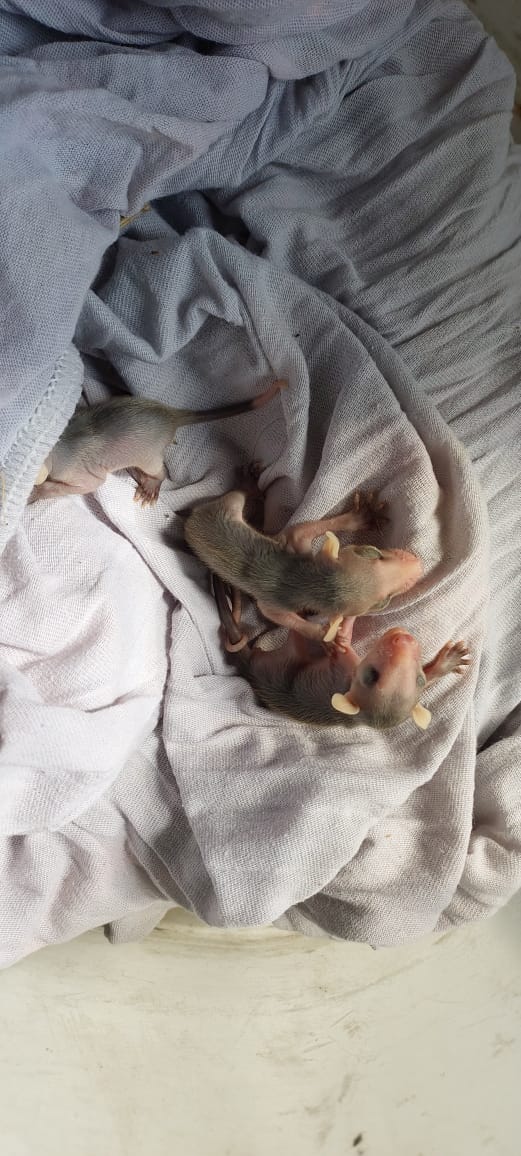 (RG 39705 a 39708) Gambás-de-orelha-branca, filhotes. Entregues pela GM no dia 20/09/2022.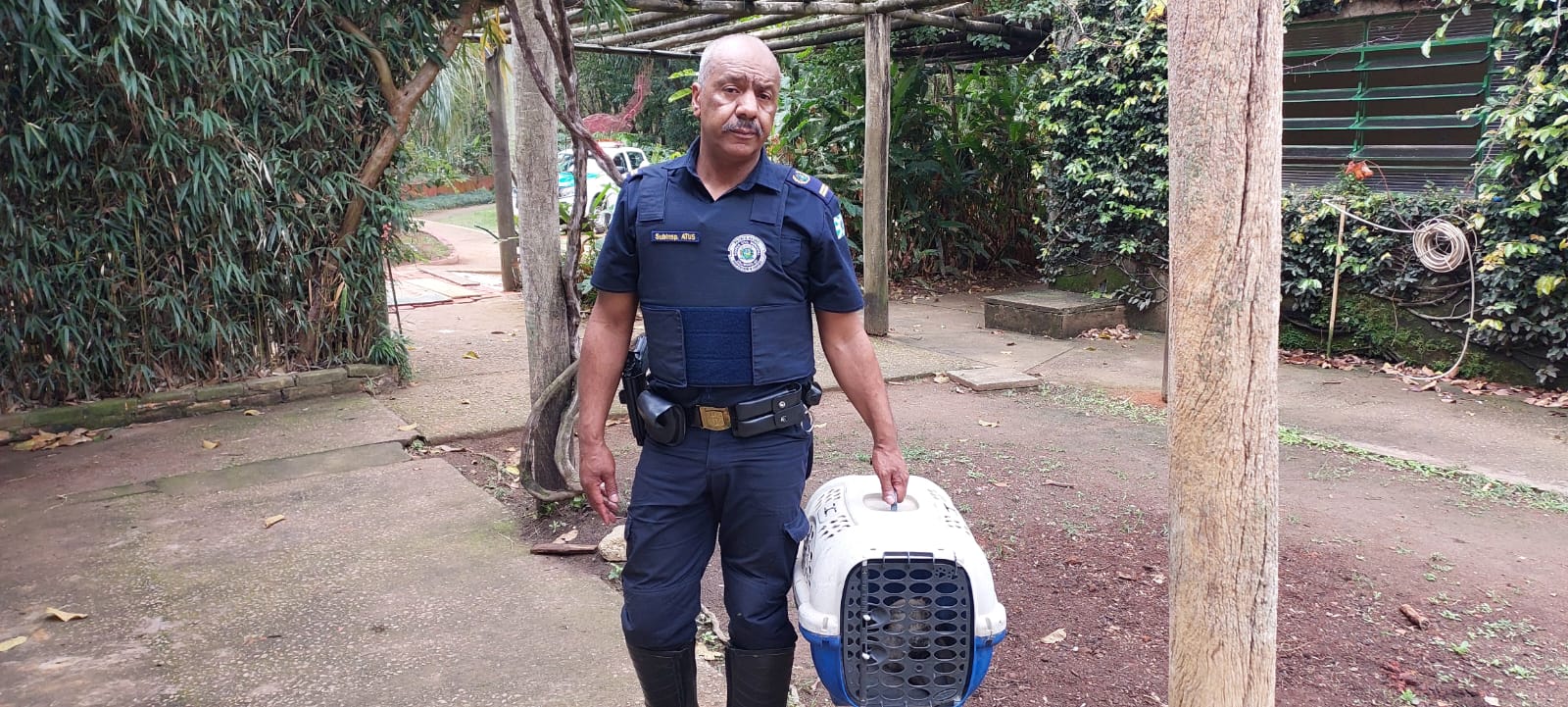 (RG 39774) Gambá-de-orelha-branca, chegou em óbito. Entregue pela GM no dia 22/09/2022.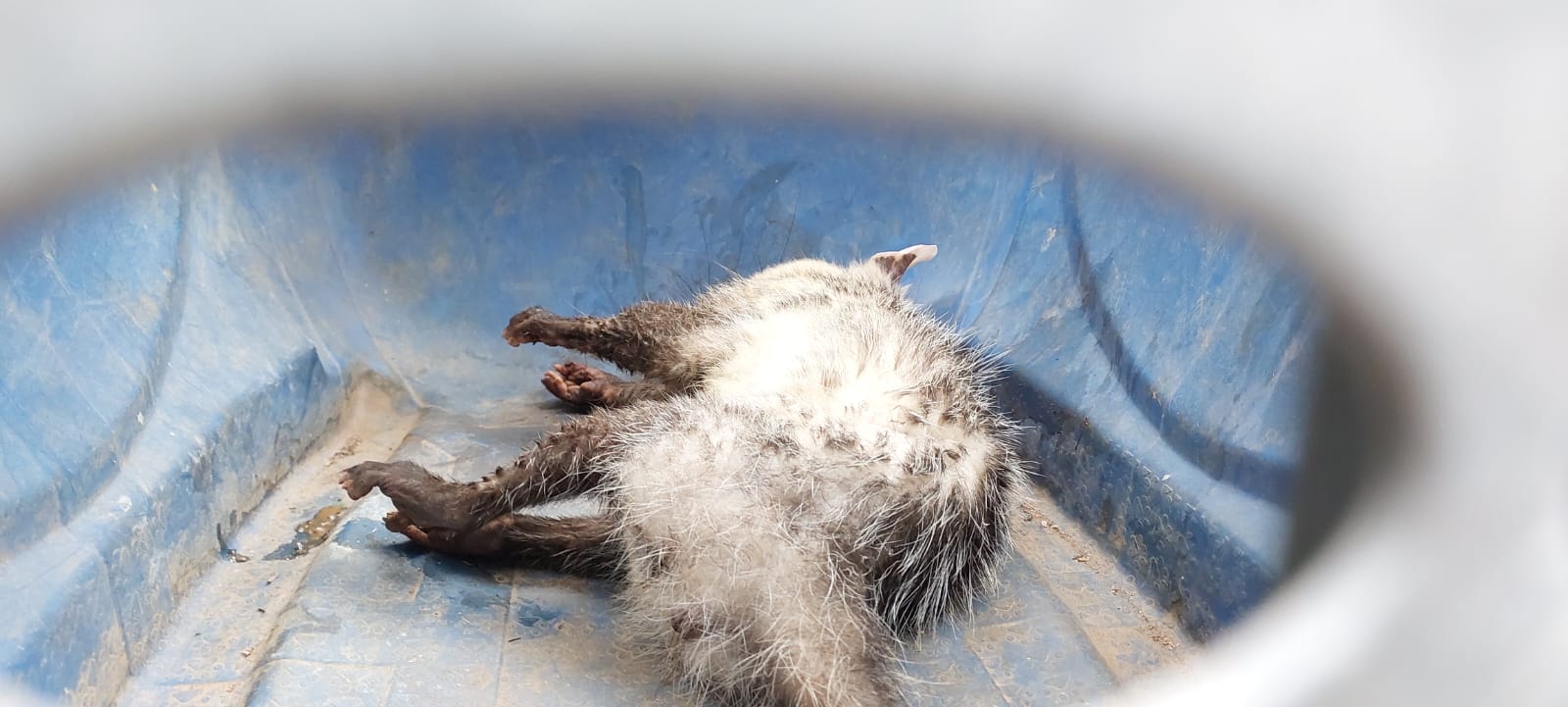 (RG 39774) Gambá-de-orelha-branca, chegou em óbito. Entregue pela GM no dia 22/09/2022.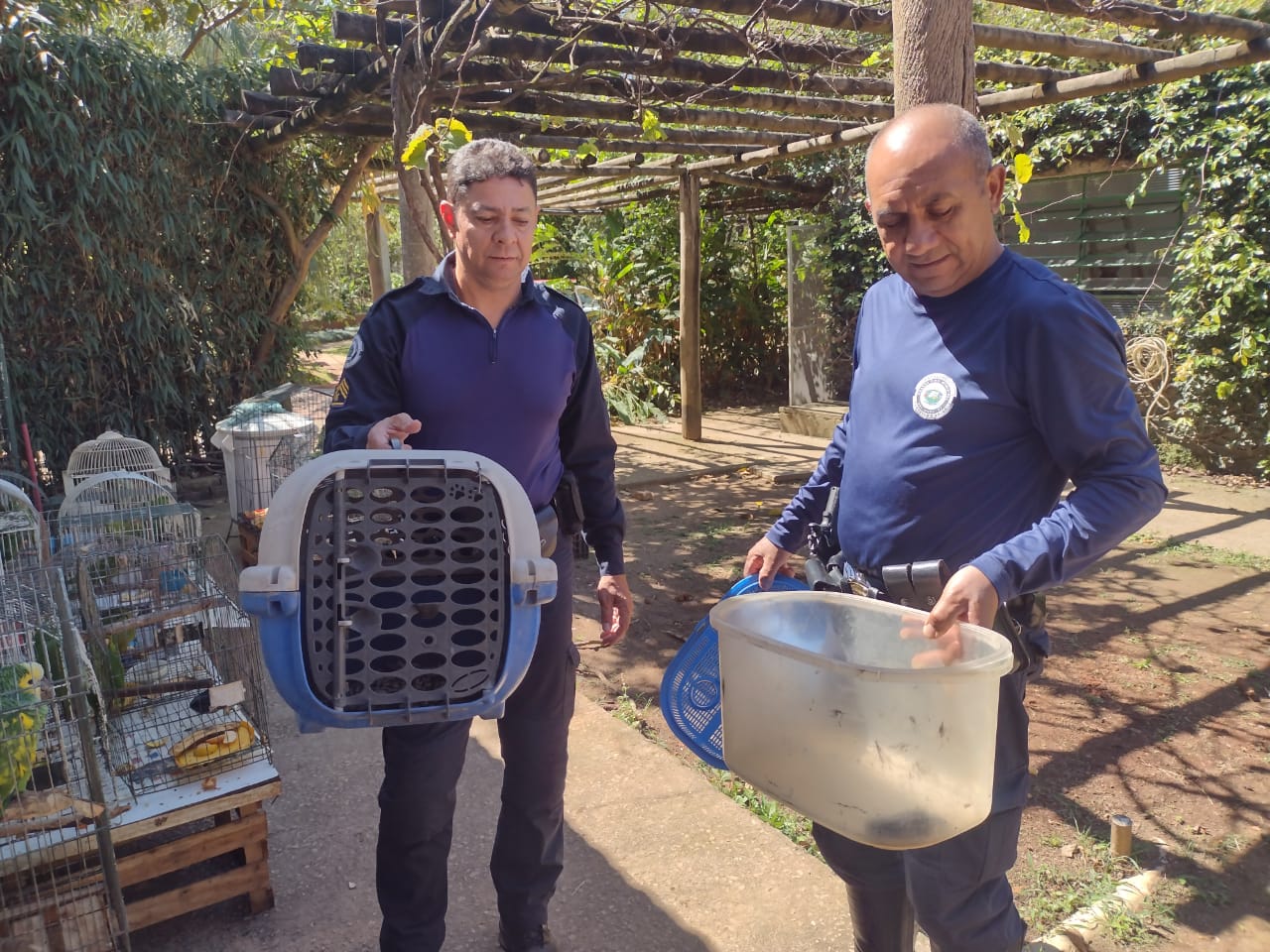 (RG 39806 e 39807) Sagui-de-tufo-preto e gambá-de-orelha-branca, ambos encontrados caídos no chão. Entregues pela GM no dia 23/09/2022.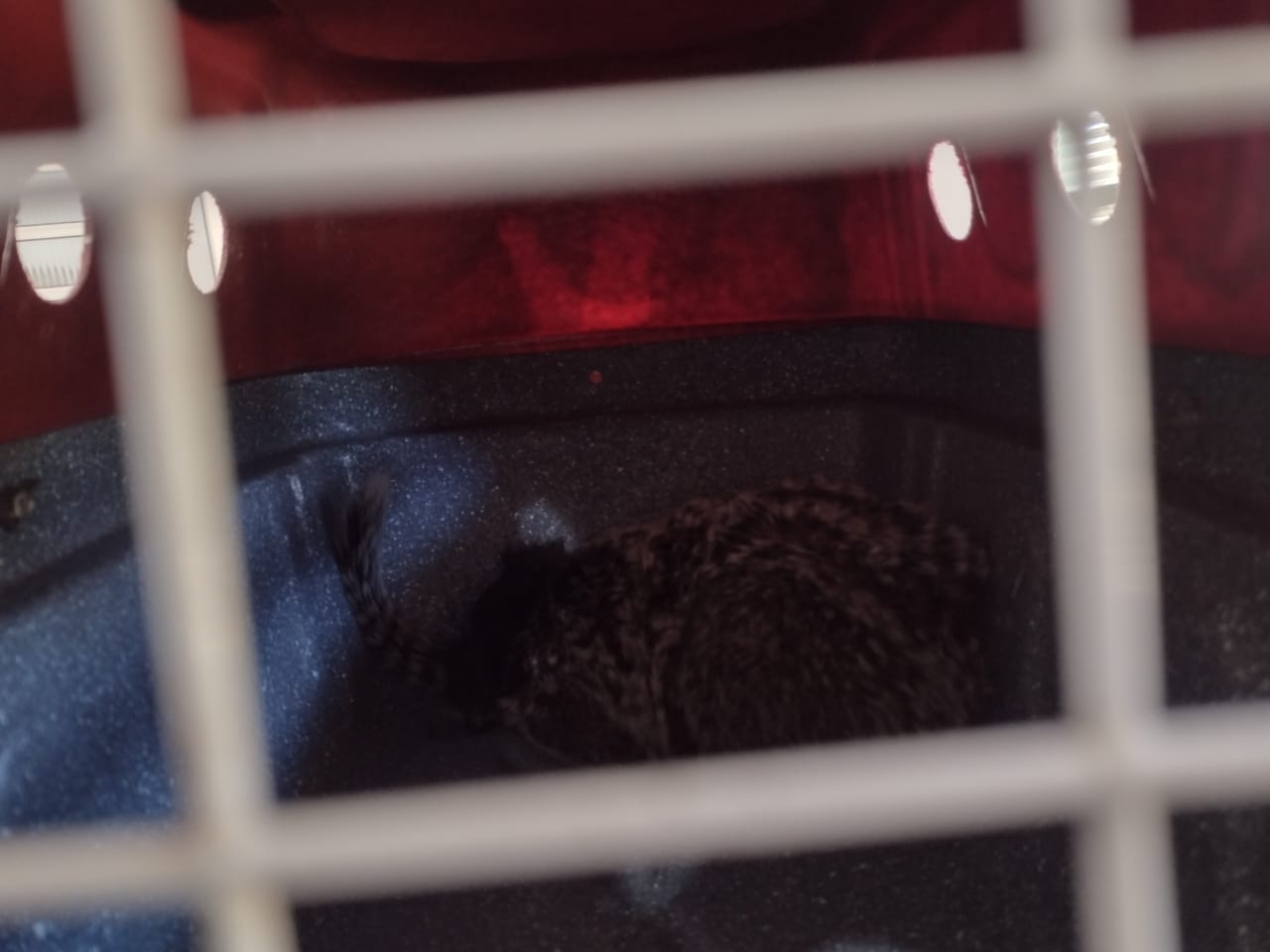 (RG 39806) Sagui-de-tufo-preto, encontrado caído no chão babando. Entregue pela GM no dia 23/09/2022.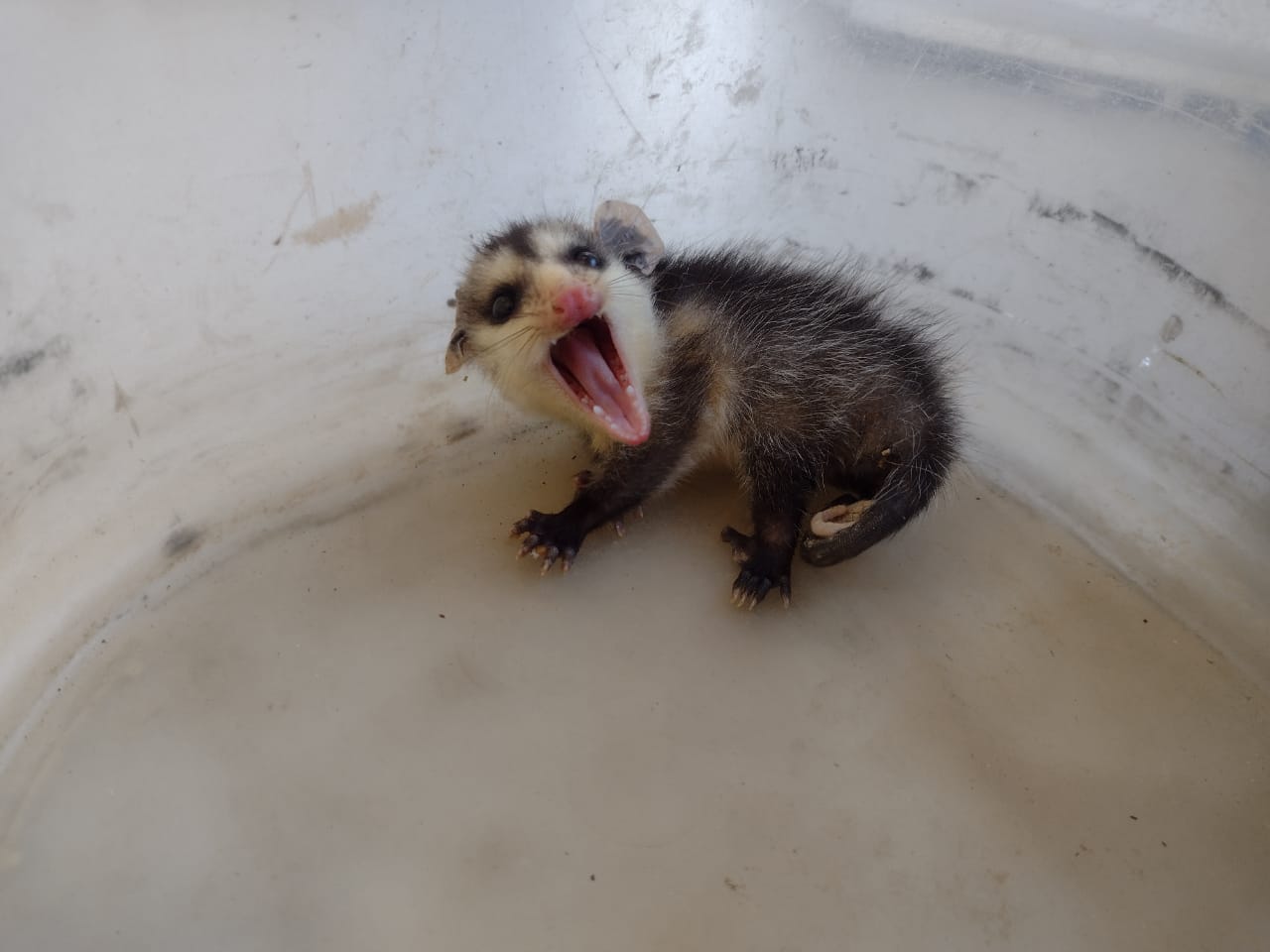 (RG 39807) Gambá-de-orelha-branca, encontrado caído em residência. Entregue pela GM no dia 23/09/2022.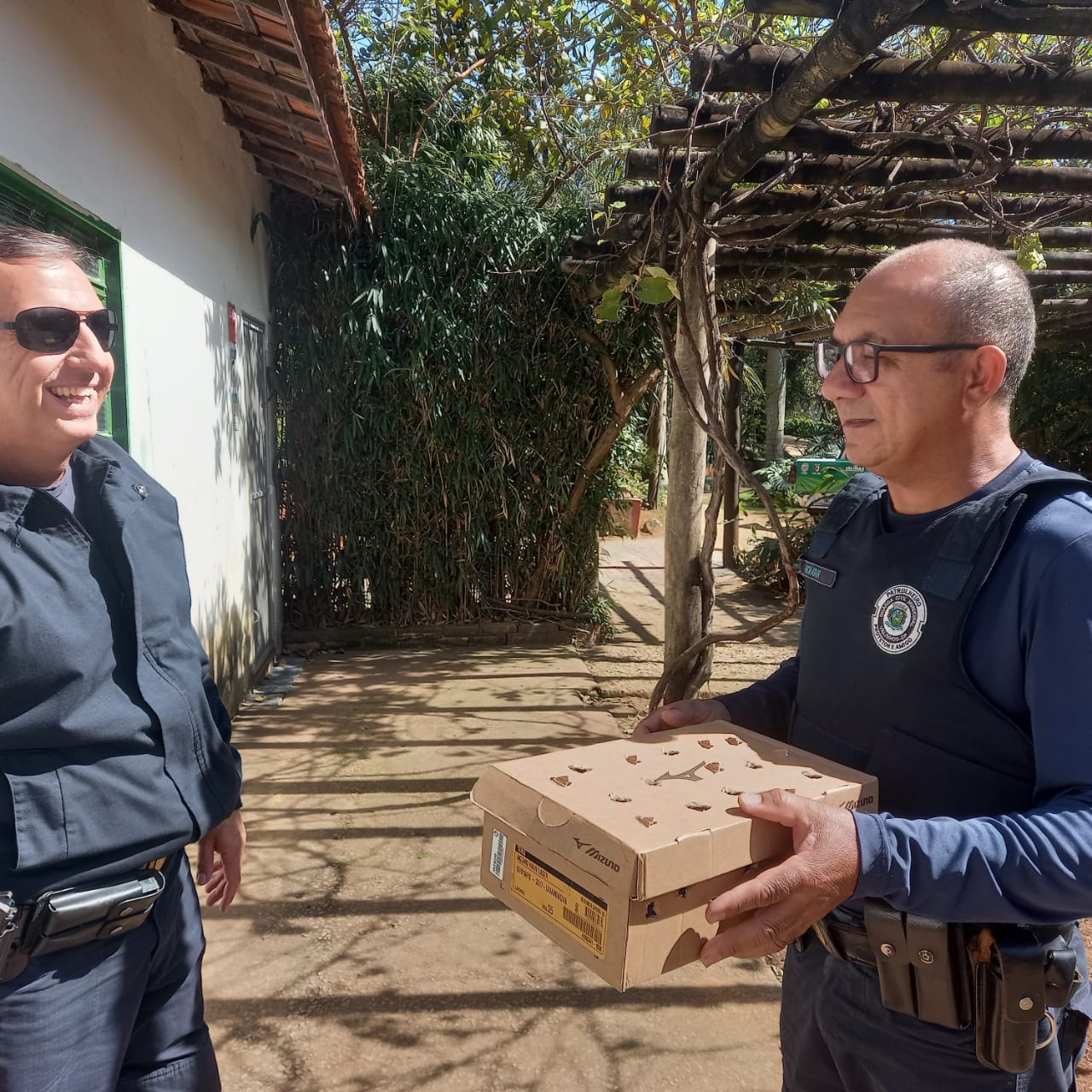 (RG 39820) Bem-te-vi, filhote, com fratura de bico. Entregue pela GM no dia 24/09/2022.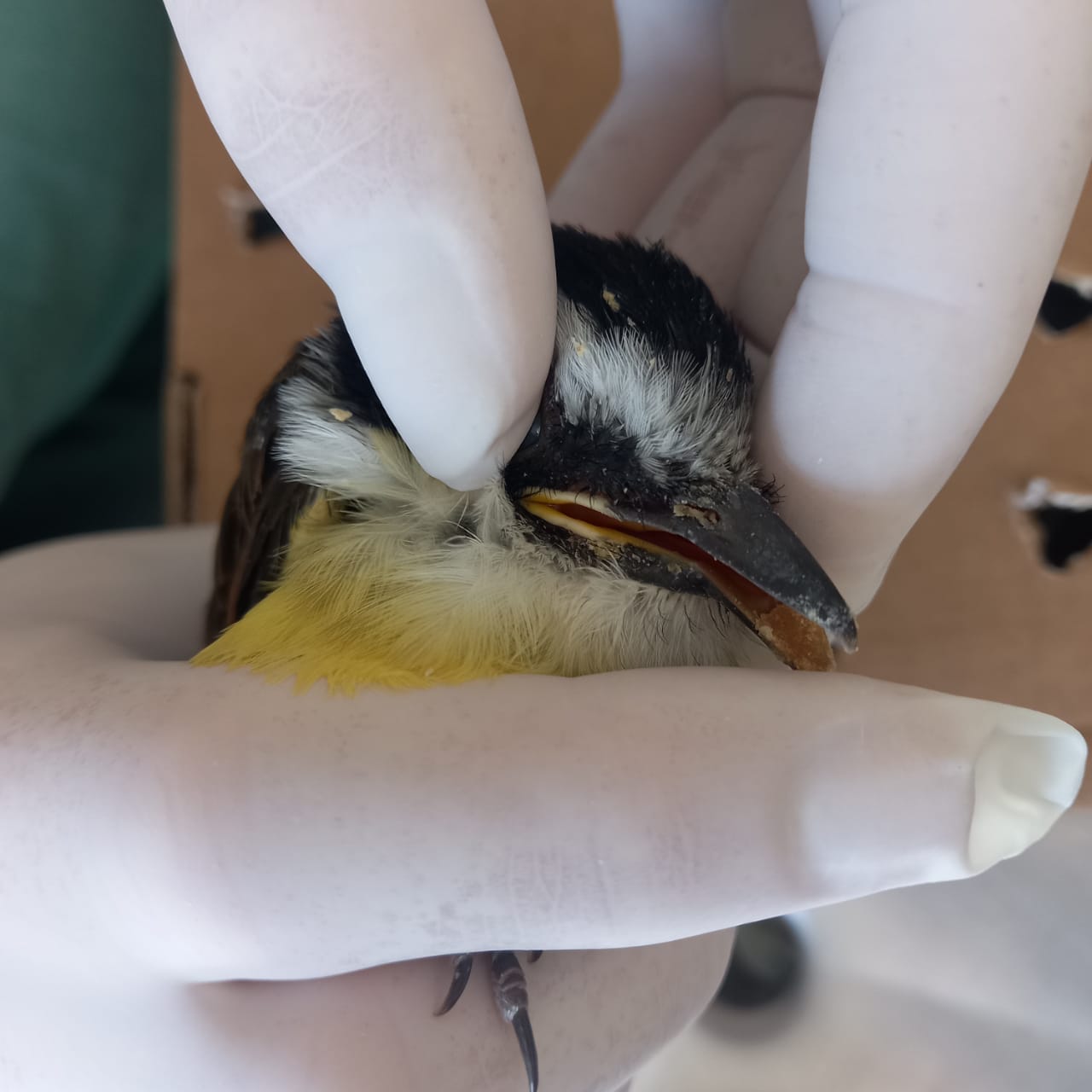 (RG 39820) Bem-te-vi, filhote, com fratura de bico. Entregue pela GM no dia 24/09/2022.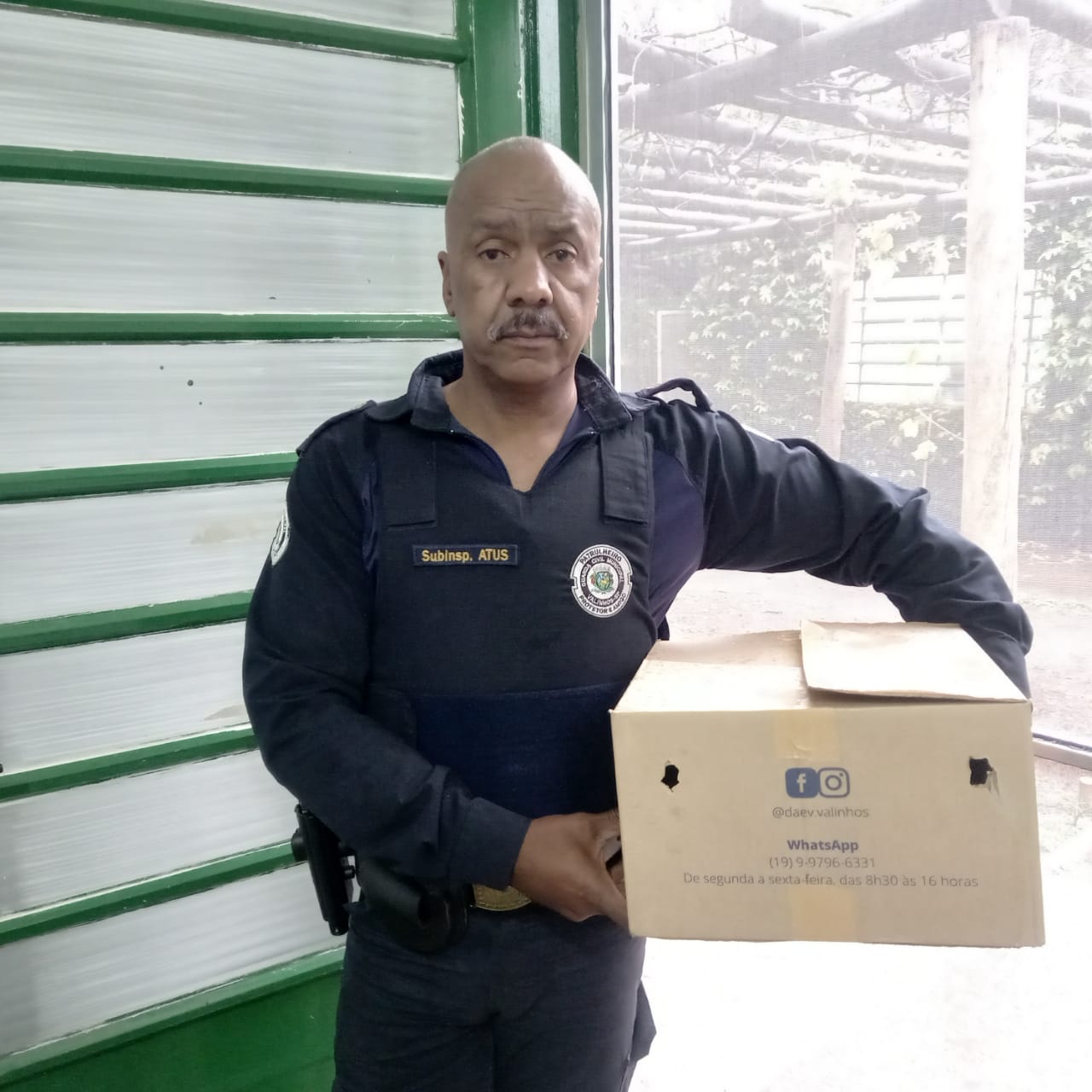 (RG 39855) Pica-pau-de-banda-branca, encontrado caido em quintal de munícipe. Entregue pela GM no dia 26/09/2022.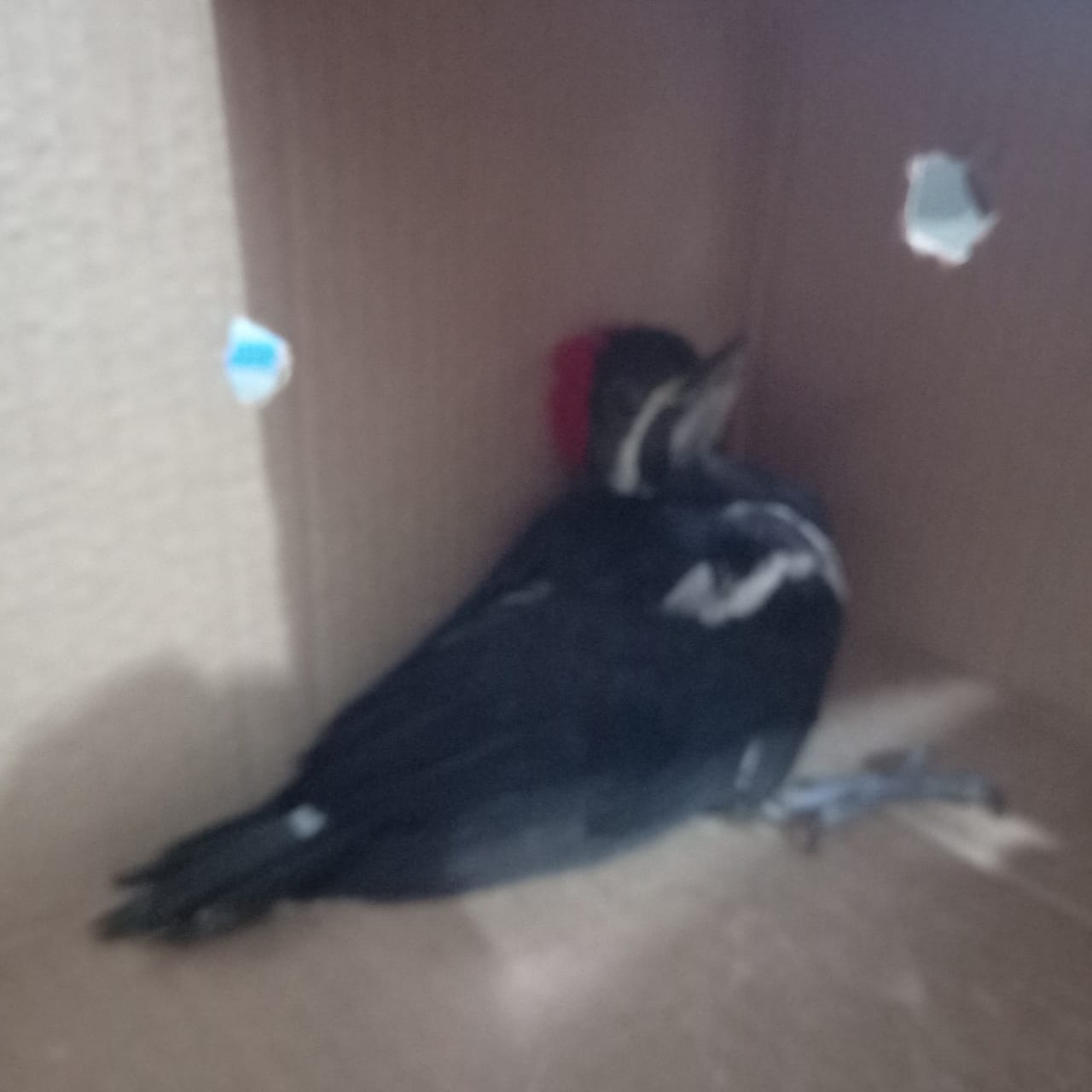 (RG 39855) Pica-pau-de-banda-branca, encontrado caido em quintal de munícipe. Entregue pela GM no dia 26/09/2022.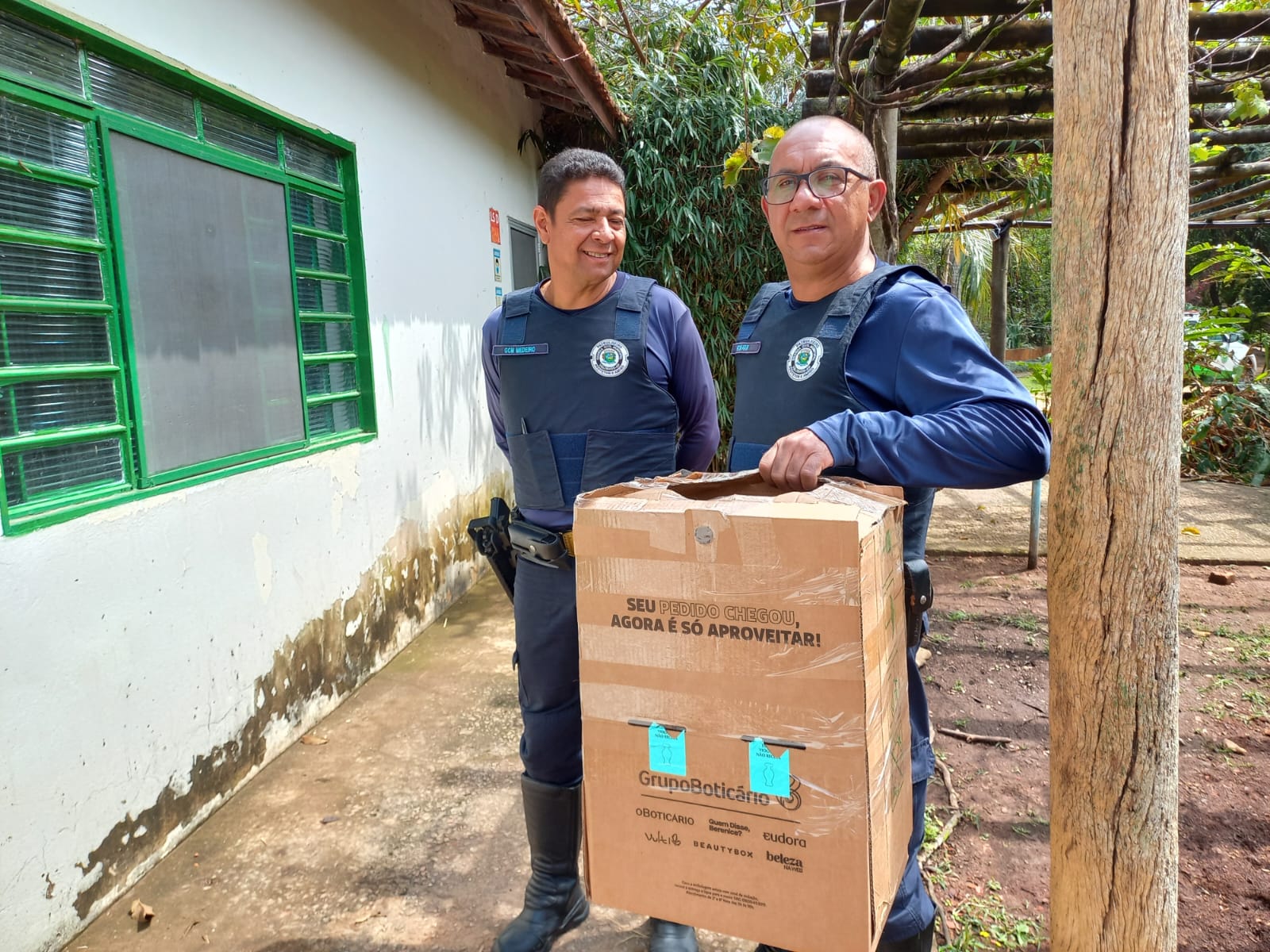 (RG 39875) Gambá-de-orelha-preta. Entregue pela GM no dia 27/09/2022.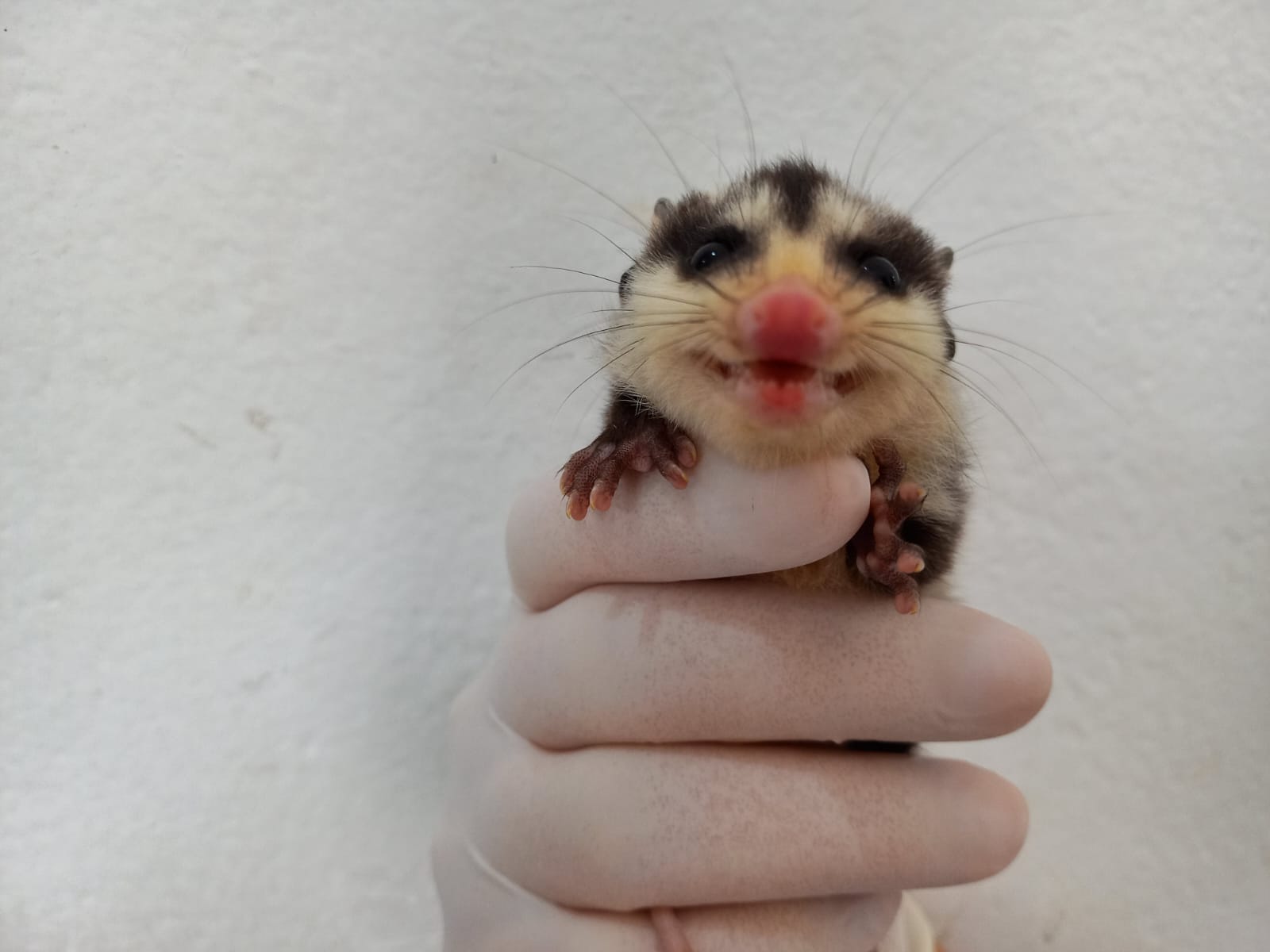 (RG 39875) Gambá-de-orelha-preta. Entregue pela GM no dia 27/09/2022.RGDATA DE ENTRADANOME POPULARNOME CIENTÍFICOOBSERVAÇÃO3940605/09/2022RolinhaColumbina talpácoti3940705/09/2022Periquitão-maracanãPsittacara leucophthalmus3941406/09/2022Gambá-de-orelha-brancaDidelphis albiventris3941506/09/2022Gambá-de-orelha-brancaDidelphis albiventris3942106/09/2022Periquito-de-encontro-amareloBrothogeris chiriri3942808/09/2022Periquitão-maracanãPsittacara leucophthalmus3944708/09/2022Urubu-de-cabeça-pretaCoragyps atratus3944808/09/2022Urubu-de-cabeça-pretaCoragyps atratus3956913/09/2022Periquitão-maracanãPsitacara leucophthalmusANIMAL POLITRAUMATIZADO3961914/09/2022Sagui-de-tufo-pretoCallithrix penicillata3963515/09/2022Arara-canindéAra araraunanº processo: 02285000508/2022-163964715/09/2022Garça-branca-pequenaEgretta thula3970520/09/2022Gambá-de-orelha-brancaDidelphis albiventris3970620/09/2022Gambá-de-orelha-brancaDidelphis albiventris3970720/09/2022Gambá-de-orelha-brancaDidelphis albiventris3970820/09/2022Gambá-de-orelha-brancaDidelphis albiventris3971020/09/2022Gambá-de-orelha-brancaDidelphis albiventris3977421/09/2022Gambá-de-orelha-brancaDidelphis albiventris3980123/09/2022RolinhaColumbina talpacoti3980623/09/2022Sagui-de-tufo-pretoCallithrix penicillata3980723/09/2022Gambá-de-orelha-brancaDidelphis albivetris3982024/09/2022Bem-te-viPitangus sulphrathus3982724/09/2022Urubu-de-cabeça-pretaCoragyps atratusNão voa3985526/09/2022Pica-pau-de-cauda-brancaMelaberps candidus3987527/09/2022Gambá-de-orelha-pretaDidelphis aurita3992128/09/2022Gambá-de-orelha-brancaDidelphis albiventrisTOTAL: 26 ANIMAISTOTAL: 26 ANIMAISTOTAL: 26 ANIMAISTOTAL: 26 ANIMAISTOTAL: 26 ANIMAISCLASSENº DE ANIMAIS%Mamíferos1350%Aves1350%Répteis00%RGDATA DE ENTRADANOME POPULARNOME CIENTÍFICODESTINODATA DE SAÍDA3857005/05/2022ColeirinhoSporophila caerulescensobito16/09/20223857305/05/2022Canário-da-terraSicalis flaveolaOBITO18/09/20223857505/05/2022Canário-da-terraSicalis flaveolaOBITO18/09/20223857605/05/2022Canário-da-terraSicalis flaveolaOBITO18/09/20223857705/05/2022Canário-da-terraSicalis flaveolaOBITO18/09/20223858305/05/2022ColeirinhoSporophila caerulescensOBITO20/09/20223860105/05/2022BigodinhoSporophila lineolaOBITO14/09/20223860305/05/2022Canário-da-terraSicalis flaveolaOBITO18/09/20223860405/05/2022Canário-da-terraSicalis flaveolaOBITO17/09/20223881702/06/2022ColeirinhoSporophila caerulescensOBITO15/09/20223881802/06/2022ColeirinhoSporophila caerulescensOBITO16/09/20223940605/09/2022RolinhaColumbina talpácotiOBITO05/09/20223941406/09/2022Gambá-de-orelha-brancaDidelphis albiventrisOBITO21/09/20223941506/09/2022Gambá-de-orelha-brancaDidelphis albiventrisOBITO21/09/20223942106/09/2022Periquito-de-encontro-amareloBrothogeris chiririOBITO 09/09/20223956913/09/2022Periquitão-maracanãPsitacara leucophthalmusOBITO/EUTANÁSIA13/09/20223961914/09/2022Sagui-de-tufo-pretoCallithrix penicillataChegou em óbito14/09/20223964715/09/2022Garça-branca-pequenaEgretta thulaOBITO 16/09/20223970520/09/2022Gambá-de-orelha-brancaDidelphis albiventrisOBITO/EUTANÁSIA20/09/20223970620/09/2022Gambá-de-orelha-brancaDidelphis albiventrisOBITO/EUTANÁSIA20/09/20223970720/09/2022Gambá-de-orelha-brancaDidelphis albiventrisOBITO/EUTANÁSIA20/09/20223970820/09/2022Gambá-de-orelha-brancaDidelphis albiventrisOBITO/EUTANÁSIA20/09/20223971020/09/2022Gambá-de-orelha-brancaDidelphis albiventrisOBITO/EUTANÁSIA20/09/20223977421/09/2022Gambá-de-orelha-brancaDidelphis albiventrischegou em óbito21/09/20223980123/09/2022RolinhaColumbina talpacotiOBITO24/09/20223980623/09/2022Sagui-de-tufo-pretoCallithrix penicillataOBITO23/09/20223982024/09/2022Bem-te-viPitangus sulphrathusOBTIO27/09/20223982724/09/2022Urubu-de-cabeça-pretaCoragyps atratusOBITO/EUTANASIA24/09/20223985526/09/2022Pica-pau-de-cauda-brancaMelaberps candidusOBITO28/09/2022TOTAL: 29 ANIMAISTOTAL: 29 ANIMAISTOTAL: 29 ANIMAISTOTAL: 29 ANIMAISTOTAL: 29 ANIMAISTOTAL: 29 ANIMAISRGDATA DE ENTRADANOME POPULARNOME CIENTÍFICO3642610/01/2022Gambá-de-orelha-brancaDidelphis albiventris3642710/01/2022MaitacaPionus sp.3643210/01/2022Trinca-ferroSaltator similis3643310/01/2022Trinca-ferroSaltator similis3643410/01/2022Trinca-ferroSaltator similis3643510/01/2022Trinca-ferroSaltator similis3643610/01/2022Trinca-ferroSaltator similis3643710/01/2022Trinca-ferroSaltator similis3643810/01/2022Trinca-ferroSaltator similis3643910/01/2022Trinca-ferroSaltator similis3644010/01/2022Trinca-ferroSaltator similis3644110/01/2022Trinca-ferroSaltator similis3644210/01/2022Trinca-ferroSaltator similis3644310/01/2022Trinca-ferroSaltator similis3644410/01/2022Trinca-ferroSaltator similis3644510/01/2022Trinca-ferroSaltator similis3644610/01/2022Trinca-ferroSaltator similis3644710/01/2022Trinca-ferroSaltator similis3644810/01/2022Trinca-ferroSaltator similis3644910/01/2022Trinca-ferroSaltator similis3645110/01/2022Trinca-ferroSaltator similis3645210/01/2022Trinca-ferroSaltator similis3645410/01/2022AzulãoCyanocompsa brissonii3645510/01/2022Papa-capimSporophila nigricollis3669012/01/2022Quiri-quiriFalco sparverius3689305/02/2022Periquitão-maracanãPsittacara leucophthalmus3689405/02/2022Periquitão-maracanãPsittacara leucophthalmus3698709/02/2022Periquitão-maracanãPsittacara leucophthalmus3711316/02/2022Periquitão-maracanãPsittacara leucophthalmus3711416/02/2022Periquitão-maracanãPsittacara leucophthalmus3711516/02/2022Periquitão-maracanãPsittacara leucophthalmus3711616/02/2022Periquitão-maracanãPsittacara leucophthalmus3711716/02/2022Periquitão-maracanãPsittacara leucophthalmus3726924/02/2022Ouriço-pigmeuAtelerix albiventris3727024/02/2022Ouriço-pigmeuAtelerix albiventris3729425/02/2022Periquitão-maracanãPsittacara leucophthalmus3732526/02/2022Periquitão-maracanãPsittacara leucophthalmus3767412/03/2022Jabuti-pirangaChelonoidis carbonaria3769714/03/2022Periquitão-maracanãPsittacara leucophthalmus3771314/03/2022PintassilgoSpinus magellanicus3771514/03/2022Papa-capimSporophila nigricollis3777117/03/2022Periquitão-maracanãPsittacara leucophthalmus3777717/03/2022Sanhaço-cinzentoThraupis sayaca3779419/03/2022Tatu-galinhaDasypus novemcinctus3786326/03/2022Sagui-de-tufo-pretoCallithrix penicillata3789629/03/2022Periquitão-maracanãPsittacara leucophthalmus3795907/04/2022gambáDidelphis sp. 3797308/04/2022Sagui-de-tufo-pretoCallithrix penicillata3850626/04/2022Mocho-orelhudoBubo virginianus3857805/05/2022Pássaro-pretoGnorimopsar chopi3858005/05/2022ColeirinhoSporophila caerulescens3858705/05/2022ColeirinhoSporophila caerulescens3859005/05/2022Trinca-ferroSaltator similis3859105/05/2022Trinca-ferroSaltator similis3859205/05/2022PintassilgoSpinus magellanicus3859305/05/2022Trinca-ferroSaltator similis3859405/05/2022Trinca-ferroSaltator similis3859505/05/2022Trinca-ferroSaltator similis3859605/05/2022Canário-da-terraSicalis flaveola3859705/05/2022Canário-da-terraSicalis flaveola3859805/05/2022Canário-da-terraSicalis flaveola3876425/05/2022Periquitão-maracanãPsittacara leucophthalmus3896529/06/2022Gambá-de-orelha-brancaDidelphis albiventris3904210/07/2022Jabuti-pirangaChelonoidis carbonaria3907919/07/2022Periquitão-maracanãPsittacara leucophthalmus3908019/07/2022Periquitão-maracanãPsittacara leucophthalmus3911024/07/2022ColeirinhoSporophila caerulences3913726/07/2022Canário-da-terraSicalis flaveola3913926/07/2022Canário-da-terraSicalis flaveola3915129/07/2022Periquitão-maracanãPssitacara leucophthalmus3915830/07/2022Sagui-de-tufo-pretoCallithrix penicillata3920405/08/2022Papagaio-verdadeiroAmazona aestiva3940705/09/2022Periquitão-maracanãPsittacara leucophthalmus3942808/09/2022Periquitão-maracanãPsittacara leucophthalmus3944708/09/2022Urubu-de-cabeça-pretaCoragyps atratus3944808/09/2022Urubu-de-cabeça-pretaCoragyps atratus3963515/09/2022Arara-canindéAra ararauna3980723/09/2022Gambá-de-orelha-brancaDidelphis albivetris3987527/09/2022Gambá-de-orelha-pretaDidelphis aurita3992128/09/2022Gambá-de-orelha-brancaDidelphis albiventrisTOTAL: 80 ANIMAISTOTAL: 80 ANIMAISTOTAL: 80 ANIMAISTOTAL: 80 ANIMAIS